INDICAÇÃO Sugere ao Poder Executivo Municipal operação “tapa-buraco” na altura do nº 487 da Rua da Bondade, no bairro Vista Alegre. Excelentíssimo Senhor Prefeito Municipal, Nos termos do Art. 108 do Regimento Interno desta Casa de Leis, dirijo-me a Vossa Excelência para sugerir que, por intermédio do Setor competente, seja executada operação “tapa-buraco” na altura do nº 487 da Rua da Bondade, no bairro Vista Alegre, neste município. Justificativa: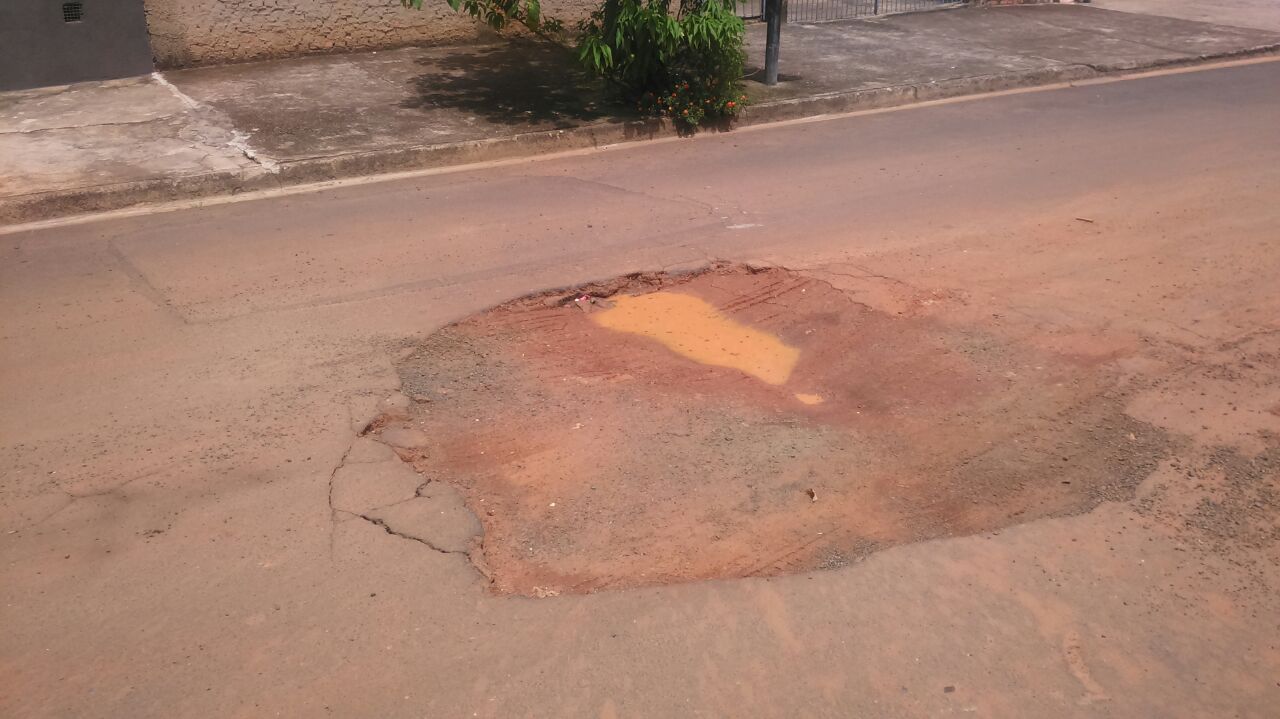 Conforme foto acima e reivindicação da população, solicito os serviços de recapeamento no local, visando a boa conservação da malha asfáltica.Plenário “Dr. Tancredo Neves”, em 24 de janeiro de 2.018.JESUS VENDEDOR-Vereador / Vice Presidente-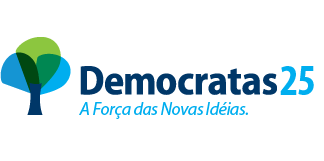 